ОТЧЕТо работе Профсоюзного комитетаПервичной профсоюзной организации студентов ИрГТУза 2017-2018 учебный год.Работа  Первичной  профсоюзной  организации  студентов  ИрГТУ  в отчетный  период  строилась  в  соответствии  с  основными  направлениями деятельности,  принятыми  на  XXVII  отчетно-выборной  профсоюзной конференции  Первичной  профсоюзной  организации  студентов  ИрГТУ  в октябре 2014 года. По статистическим данным на 17 декабря 2018 на учете в ППОС ИрГТУ состоит 9817 обучающихся ИРНИТУ, что составляет 86%. Членами Профсоюза в нашем вузе являются учащиеся техникумов и колледжа, студенты, магистранты, аспиранты. Основные  вопросы  рассматриваются  на  заседаниях  профсоюзного комитета,  которые  проводятся  1  раз  в  1-2  недели,  в  зависимости  он накопившихся  вопросов.  За 2017 год состоялось 22 заседания, где были решены основные проблемы, вставшие перед организацией. Защита и представление прав и законных интересов обучающихся является приоритетным направлением в работе профсоюзной организации. Являясь представительным органом студентов и органом студенческого самоуправления  нашего  университета,  профком  ведет  активную  работу  по налаживанию конструктивного диалога с администрацией вуза, содействует выполнению  принятых  решений  и  осуществляет  контроль  над  реализацией прав  студентов.  На  сегодняшний  день  все  нормативно-правовые  акты, касающиеся  жизни  студентов,  разрабатываются  при  непосредственном участии  профкома.  Заместитель председателя профкома является представителем от студентов в Ученом Совете университета, активно участвует в принятии его решений, отстаивая интересы студентов. Состав профсоюзного комитета: Иванова Елена Александровна– председатель ППОС ИрГТУ Аносов Сергей Сергеевич – заместитель председателя ППОС ИрГТУВострикова Наталия Александровна – заместитель председателя ППОС ИрГТУБулашева Анастасия Александровна – председатель профбюро ИЭУПРинчинова Саяна Бадмажаповна – заместитель председателя профбюро ИЭУП Цыганкова Дарья Николаевна – председатель профбюро ИВТВинокурова Анастасия Евгеньевна - заместитель председателя профбюро ИВТБатоболотова Туяна Баировна – заместитель председателя профбюро ИВТБобров Родион Анатольевич - председатель профбюро ИАМиТУдалов Никита Сергеевич - заместитель председателя профбюро ИАМиТЧупина Алина Владимировна – председатель профбюро ИАСиД Бердиева Анастасия Анваровна – заместитель председателя ИАСиДКунц Данил Ильич – председатель профбюро ИНСеребренников Артем Сергеевич – заместитель председателя профбюро ИНИванов Олег Иванович – председатель ИЭГлаватских Александра Денисовна – заместитель председателя профбюро ИЭ Хозеев Евгений Олегович - председатель профбюро аспирантурыМарченко Анастасия Владимировна – председатель студсовета общежитийКуклин Алексей Николаевич - председатель спортивной комиссииГоршенина Кристина Юрьевна – председатель культурно-массовой комиссии СТРУКТУРА ППОССтруктура  организации  определяется  направлениями  деятельности профсоюзной  организации  студентов,  которые,  в  свою  очередь,  формируются  в  зависимости  от  потребностей  ее  членов  и  изменения правового  поля  в  области  образования.  На  данный  момент  председатель обеспечивает работу всей организации, представляет интересы студенчества  ИРНИТУ  на уровне администрации вуза, Министерства образования и науки РФ,  Иркутского  областного  комитета  Профсоюза  работников  народного образования  и  науки  РФ,  Центрального  аппарата  Общероссийского профсоюза образования.Председатель ППОС ИрГТУ (Иванова Елена Александровна) имеет представительскую функцию,  координирует  деятельность  профкома,  ведет работу  по  разрешению  конфликтных  ситуаций,  правовому консультированию,  экспертированию  и  подготовке  нормативно -  правовых актов, положений и других документов.Заместитель председателя ППОС ИрГТУ (Вострикова Наталия Александровна) обеспечивает работу основных направлений: организация и проведение обучения актива, информационное обеспечение, а также ведение кадровой работы аппарата ППОС ИрГТУ. Курирует внешние вопросы (Аносов Сергей Сергеевич).Курирует направление обеспечения занятости обучающихся специалист по организационно-массовой работе, командир штаба студенческих отрядов (Гринюк Роман Евгеньевич)Главный специалист по социальным вопросам (Маринова Алёна Александровна) курирует общественный контроль за точками общественного питания и санитарное состояние аудиторий, работу воспитательных комиссий   общежитиях университета, оздоровление и отдых студентов-сирот. Специалист по информационной работе (Новикова Юлия Вячеславовна) работает в направлении информационного обеспечения, разрабатывает инновационные формы работы организации, обеспечивает внешнее представительство в информационном поле университета. Курирует работу Студенческого медиацентра (и.о. руководителя СМЦ Ширяева Анастасия Евгеньевна).Работа  профсоюзных  организаций  структурных  подразделений осуществляется  председателями  профбюро,  избранными  на  конференциях студенческого  коллектива,  по  соответствующему  плану,  утвержденному профкомом.  Работа  с  профактивом,  обучение,  культурная  и  спортивно-массовая  деятельность,  управление  конкурсами  курируется  главным специалистом  по  организационно-массовой  работе  (Дубровиной  Марией Эдуардовной). Специалист по организационно-массовой работе (Лазуткин Роман Евгеньевич) следит за техническим оснащением, а  также  музыкальным сопровождением  всех  мероприятий  профсоюзной  организации  и университета.Ещё один специалист по организационно-массовой работе (Ермолаев Михаил Анатольевич) ведет консультирование по всем направлениям деятельности профкома, в ее функции входит делопроизводство и учет членов профсоюза, взаимодействует со СМИ.Работа с финансовыми документами, контрольно-ревизионной комиссией ведется главным бухгалтером Профкома студентов (Шкуратовой Ниной Владимировной).Комиссия  по  организации  культурно-массовой  работы, председатель комиссии Горшенина Кристина Мероприятия: Новогодние мероприятия, Поздравление мужчин (23 февраля), Поздравление девушек (8 марта), Книговорот в ИРНИТУ, Фестиваль настольных игр, квизы по фильмам и играм,  1 мая, 9 мая. Спортивная  комиссия, председатель комиссии Куклин Алексей Вузовские  спартакиады,  турниры  по  многоборью, а также первенства институтов по волейболу, футболу и баскетболу, Фестиваль АССК, проведение этапа Всероссийского проекта «От студзачета к знаку отличия ГТО».Комиссия по качеству. Контроль точек общественного питания, проблемы качества образования в Вузе, санитарного состояния учебных аудиторий. В рамках работы комиссии был проведен круглый стол с ректором ИРНИТУ, по итогу которого был начат ремонт в корпусе ИЗО (ул. 4я железнодорожная), а также ускорился перевод студентов из корпуса СМИ в главный корпус университета.Ревизионная комиссия. Осуществляет контроль за правильностью расходования средств профсоюзного бюджета, проводит документальные ревизии финансово-хозяйственной деятельности профкома студентов, правильности ведения бухгалтерского учета средств и материальных ценностей, достоверности отчетности, проверяет полноту сбора и своевременность перечисления членских профсоюзных взносов и других доходов, предусмотренных Уставом Профсоюза. В связи с внеочередной отчетно-выборной конференцией контрольно-ревизионная комиссия провела внеплановую инвентаризацию всех материально ценностей ППОС, в рамках которой не выявлено ни одного нарушения.Военно-патриотический клуб ИРНИТУ «БМ-21», руководитель клуба Спринчан Анастасия.  Организация  и  проведение  военно-патриотических, социальных мероприятий и акций. (Военно-спортивная игра "Боевая  Молодежь  ИРНИТУ",  семинар  ко  Дню  Народного  Единства, выставка холодного оружия), работа с ветеранами ИРНИТУ.  Для бойцов клуба организованы регулярные тренировки и занятия. Интеллектуальный клуб студентов ИКС, председатель клуба Зубрилова Дарья Кубок ЧГК среди студентов 1 курса, Эрудин-квартет, Брейнринг, работа со школьниками, Городская лига по ЧГК. Студенческий медиацентр, руководитель Аносова Анна, исполняющая обязанности Ширяева Анастасия. Оформляют стенды, ведут группу «Голос ИРНИТУ» ВКонтакте, фото и видеосъемка и дальнейшая публикация в сети интернет всех мероприятий в ИРНИТУ, а также подготовка полиграфии и информационных материалов.ТрудоустройствоСтуденческое кадровое агентство, vk.com/agenstvo_istu. Руководитель Кошубинская Василина, студентка Института архитектуры строительства и дизайна. Агентство занимается трудоустройством студентов на временную занятость в учебный период, составляет базу.Штаб студенческих строительных отрядов ИРНИТУ https://vk.com/so_irnitu, руководитель - Гринюк Роман. Штаб занимается трудоустройством обучающихся в летний период и временное трудоустройство в период обучения. Бойцы стройотряда проходят курсы по рабочим специальностям: каменщик, бетонщик, плотник, разнорабочий. Студенческие отряды ИРНИТУ профкома студентов работают в университете, на предприятиях региона, а также на крупнейших стратегических объектов нашей страны. География работ от полуострова Крым до полуострова Камчатка. Стипендиальное обеспечение и материальная помощьСтуденты ИРНИТУ получают одну из самых высоких стипендий в Сибирском федеральном округе.  Распределение стипендии в ИРНИТУ производится с учетом мотивированного мнения профкома.  Активное участие в работе стипендиальных комиссий, составлении положения о стипендиальном обеспечении позволяет своевременно повышать размер академической и социальной стипендии в вузе.  На данный момент размер академической стипендии студентов составляет от 3500 до 6600 рублей в месяц.  При том, что нормативным размером стипендии для всей страны является сумма 1484 в месяц.Большой объем профсоюзной работы составляют консультации по вопросам стипендиального обеспечения студентов. Профсоюзный комитет в качестве меры социальной поддержки оказывает материальную помощь нуждающимся студентам. В течение года вносились изменения в положение по совершенствованию стипендиального фонда. За год студентам Вуза по ходатайству профсоюзного комитета было оказано материальной помощи из средств федерального бюджета при обращении по уважительной причине на сумму 12 млн.руб.  Из профбюджета за отчетный период материальная поддержка оказана на сумму 1,2 млн. рублей.Важным достижением профсоюзной организации студентов в 2018 году можно считать разработку положения и возобновление выплат пособий по беременности и родам и по постановке на учет на ранних сроках беременности для студентов, находящихся в академическом отпуске по беременности и родам.Работа с общежитиямиРабота профсоюзного комитета над созданием благоприятной социокультурной среды и бытового благополучия в общежитиях студенческого городка ИРНИТУ непрестанна и с каждым годом увеличивает свой объём.   Также, в рамках ежегодного конкурса «Эффективный студсовет» выделено 200 т.р. на поддержку работы студенческих советов общежитий Студгородка ИРНИТУ. В течение отчетного периода силами профсоюзного комитета была проведена сверка жилых помещений, благодаря которой в студенческий жилой фонд возвращены комнаты, ранее использующиеся не по назначению, продолжается работа над обеспечением мест в семейном общежитии для обучающихся, зарегистрировавших официальный брак, и/или имеющих детей. На данный момент Правозащитная деятельность профсоюзного комитета в общежитиях ИРНИТУ заключается в работе воспитательных комиссий, куда входят все председатели профбюро институтов.  Ежедневно  на  комиссиях  рассматриваются  воспитательные, дисциплинарные  и  правовые  вопросы,  связанные  с  проживанием  в общежитии.  Члены  профсоюзного  комитета  выступают  в  роли «студенческого  адвоката»,  и  зачастую  спорные  вопросы  разрешаются  в пользу студентов. На данный момент в общежитиях проживают 3600 студентов.МероприятияЗа отчетный  год  было  проведено  большое  количество  мероприятий, конкурсов, фестивалей, форумов, конференций и собраний. Мероприятия  были  разноплановые:  Культурно-массовые,  Спортивные, Патриотические,  Волонтерские,  образовательные:  некоторые  проводились силами  профбюро  институтов  и  охватывали  только  небольшую  часть студентов,  некоторые  более  крупные  проводились  силами  комиссий  профкома,  в  том  числе  культурно-массовой  комиссии  ИРНИТУ,  часть мероприятий, о которых знает весь  вуз,  было проведено совместно с центром культурно-массовой и воспитательной работы, например такие как:  Дебют в ИРНИТУ,  Мисс  ИРНИТУ,  фестиваль  Студенческая  весна. Были  мероприятия,  от  которых  на  ушах  стоял  весь университет – например «Посвящение в студенты в сентябре 2018 года. Гражданско-патриотический форум «Россия – наш дом», который в этом году приобрел новый формат. Площадки форума были практическими, участники форума бежали вдоль береговой линии Байкала, совершили пеший переход по Большой Байкальской тропе, присоединились к этнографической экспедиции и стали участниками фото-пленэра. Обучение На сегодняшний день  весь  комплекс  мероприятий  по  обучению профсоюзного  актива  объединен  в  образовательный  проект  профкома студентов «PROFДВИЖЕНИЕ», который включает в себя: выездные школы студенческого актива, курс вводных лекций для студентов первого курса при поступлении  в  вуз,  «круглые  столы»  по  отдельным  вопросам  в  области студенческого самоуправления и консультации студентов в течение года.Обучение актива представлено четырьмя площадками:«Школа молодого лидера» для профоргов и старост групп первого курса проводится в сентябре, «Школа личностного роста и развития студенческого самоуправления» для студентов 1 и 2 курса университета – в октябре. В апреле школа проходит для профсоюзных команд институтов. В 2018 году летняя школа прошла в трех заездах: общественная деятельность, наука и творчество. Данные «школы» имеют большую популярность среди студентов нашего университета, а также известны среди профсоюзных организаций вузов Сибирского федерального округа.  У участников «школ» есть возможность пройти курс лекций и мастер-классов по разным направлениям, начиная от азов студенческого самоуправления, законодательства в области образования и лидерских качеств, заканчивая узкопрофильными мастер-классами, направленными на развитие личностных качеств студента. Благодаря планомерной работе в области обучения актива студентов ИРНИТУ, профкомом выстроена четкая система обучения активистов, охватывающая обучающихся всех курсов, от первого до последнего. Подробную информацию об образовательном проекте «PROFДВИЖЕНИЕ» можно найти на сайте http://vk.com/prof20.Профсоюзная организация студентов ИРНИТУ организует не только свои школы, но и активно принимает участие в городских, областных, региональных, всероссийских мероприятиях, таких  как  студенческие форумы,  конференции,  слеты  и  «школы»  актива.  Такие интерактивные площадки очень важны для студенческой молодежи не только для обучения, но и для обмена опытом. Ведь все самое лучшее мы стремимся перенять и применить у себя в вузе на практике. Ни одна поездка не проходит даром, мы учимся для того, чтобы учить других, и так «из рук –  в  руки»  передаем  и создаем свои уникальные традиции.Помимо школ, в 2018 году профком студентов представил новый проект «Лекторий ИРНИТУ». Особенностью проекта является то, что все мероприятия и производимый контент являются полностью бесплатными, так как, знания должны быть доступны каждому. Также особенность проекта – делиться знаниями может любой человек: студент, преподаватель или сотрудник вуза. Проекты и конкурсыПрофкомом  ИрГТУ  ежегодно  проводится  несколько  конкурсов направленных  на  развитие  студенческого  самоуправления,  стимулирование студентов к созданию социально-значимых проектов, раскрытию творческих способностей, всестороннему и гармоничному развитию личности студентов, воспитанию  корпоративной  культуры  университета,  расширение информационного  пространства,  формирование  кадрового  резерва  для студенческого  самоуправления,  выработка  у  студентов  навыков  работы  в команде.Конкурсы:1.  Лучшее профбюро ИРНИТУ Ежегодный конкурс «Лучшее профбюро» проводиться с целью усиления роли студенческого  самоуправления  в  университете,  более  широкого  вовлечения студентов  и  актива  профсоюзных  бюро  институтов  в  работу  профсоюзной организации,  создание  условий  для  стимулирования  студентов  к  участию  в студенческом самоуправлении, понимание позиции Профсоюза по наиболее значимым  вопросам  (реформирование  системы  образования,  организации стипендиального  обеспечения,  материальной  и  социальной  поддержки студентов  и  др.),  повышение  информированности  студентов  о  работе профсоюзной  организации,  совершенствование  механизмов  взаимодействия профсоюзных  бюро  со  студентами  институтов  и  административными звеньями  университета  (дирекциями,  ЦКМиВР,  факультетом  физической культуры  и  спорта, управлением по воспитательной и внеучебной деятельности),  развитие  лидерских  качеств  и  навыков командообразования,  активизация  работы  профоргов  групп  и  профоргов курсов (профоргов специальностей). 2012 - профбюро ФТИ2013 - профбюро ФТИ2014 – профбюро ИН2015 – профбюро ИКП2016 – профбюро ИМИХТ и ИПИ 2017 – профбюро ИМИХТ и ИПИ2018 – профбюро ИВТ2.  «Золотой список ИРНИТУ» Конкурс профсоюзных команд проводится с целью популяризации профсоюзного движения и вовлечения студентов в общественную работу, расширение информационного пространства, командообразование профоргов групп, развитие лидерских качеств, развитие навыков управления командой, повышение уровня знаний в сфере защиты прав студенчества, воспитание молодежи, прививание традиций ВУЗа. Конкурс  проводится  в течение  учебного года, с  1  сентября по  31  мая  по  системе  баллов.  Все  участники  входят  в  «Золотой  список ИРНИТУ», а победители конкурса получают путёвку на черноморское побережье.Победители:2011- команда 1 курса Института недропользования 2012- команда 4 курса ФТИ 2013- команда 4 курса ИАиС 2014- команда 3 курса ИАиС2015- команда 2 курса ИКП и 2 курса ИАМИТ 2016 – команда 2 курса ИАСиД3.  «Студенческий Лидер ИРНИТУ» Конкурс проводится в рамках «Лучшее профбюро ИРНИТУ» и является подготовкой к областному конкурсу. Ребята проходят жернова правовой подготовки, знание законов и постановлений, касающихся ВПО в РФ. Впервые представитель ППОС ИРНИТУ, Анастасия Красильникова, стала призером (2 место) во Всероссийском профсоюзном конкурсе «Студенческий лидер – 2018», предварительно заняв второе место на окружном этапе. Анастасия достойно представила не только Первичную профсоюзную организацию студентов ИРНИТУ, но и весь Сибирский федеральный округ.4. Эффективный студенческий советВ этом году ежегодный конкурс «Эффективный студсовет» в 5 этапов и длился 3 месяца с марта по май 2017 года. Конкурс проводиться с целью усиления роли студенческого самоуправления в студенческом городке университета, более широкого вовлечения студентов в работу общежитий по организационно-массовым, социальным, бытовым и иным вопросам.Призовой фонд конкурса составил 200 000 руб., который распределялся по количеству набранных баллов. Каждое общежитие, участвовавшие в конкурсе получило сертификат на денежную сумму. На эти деньги студенческие советы уже приобрели оргтехнику, спортивный инвентарь, сувенирную продукцию, аудиоаппаратуру и канцелярию. В этом году победителем конкурса стало 11 общежитие.5. Лидеры Энергосбережения ИРНИТУПервый раз в этом году совместно с администрацией ВУЗа был проведен конкурс среди общежитий «Лидеры Энергосбережения ИРНИТУ». Целью конкурса стала пропаганда энергосбережения и вовлечения широких масс студентов в процесс энергоэффективности ИРНИТУ. Студентам, проживающим в общежитиях, было предложено экономно расходовать электроэнергию, воду и тепло. Были разработаны раздаточные и агитационные материалы, обучающие экономно расходовать энергоресурсы.Конкурс проводился в один этап в течении двух месяцев и по результатам конкурса победителем стало 5 общежитие. В этом году ППОС ИрГТУ продолжила реализовывать старые и запускать новые проекты:1. Продолжил свою работу проект кадровый резерв создан для подготовки претендентов на должности руководителей и заместителей руководителей органов структурных подразделений ППОС ИРНИТУ (председателей профбюро и их заместителей). Проект был реализован  осенью перед отчетно-выборными конференциями профбюро институтов. Стать резервистом может любой студент, обучающийся на 1,2 или 3 курсе (а также студент 4 курса при условии обучения по программе специалитета) и являющийся членом Профсоюза. 
Выдвинуть свою кандидатуру на должность председателя или заместителя председателя профбюро может только лицо, прошедшее обучение в кадровом резерве и успешно написавшее тест. Все действующие, избранные в этом году, члены профсоюзного комитета приняли участие в данном проекте и в течение года зарекомендовали себя как компетентные лидеры профбюро.2. В этом году открыл свои двери Коворкинг центр ИРНИТУ, который находится в главном корпусе, на 2 этаже пересечения корпусов К и Г.  Центр уже стал местом регулярных занятий научных студенческих подразделений, местом проведения собраний и мероприятий профбюро институтов. Коворкинг стал площадкой не только для внутривузовскоих мероприятий, но и местом проведения межвузовский и общегородских событий. 3. Лекторий ИРНИТУ. Образовательный проект под девизом «Делится знаниями просто» был запушен осенью 2018 года и является дополнительной образовательной площадкой ППОС ИРНИТУ. Особенностью проекта является то, что все мероприятия и производимый контент являются полностью бесплатными, так как, по мнению организаторов, знания должны быть доступны каждому. Темы проводимых занятий совершенно различны, от мастер класса по китайской живописи до лекции связанных с продвижением бренда в социальных сетях.4. Впервые был запущен ТОП 100 лучших выпускников ИРНИТУ — это открытый ежегодный конкурс для выпускников нового поколения. Конкурс проводится с целью формирования специалистов высокого качества («золотого» кадрового резерва) для инновационного развития Иркутской области.
Конкурс позволяет выявить и поддержать наиболее талантливых выпускников университета, проявивших себя в учебной, научной, творческой, спортивной и общественной деятельности, создать условия для определения и реализации социально-профессиональных интересов и потребностей студентов, содействие их профессиональному становлению. Студенты, вошедшие в список «ТОП-100 лучших выпускников ИРНИТУ» награждаются дипломами, имеющие статус рекомендательного письма для потенциальных работодателей.5. По инициативе Профкома студентов в конце 2018 года была впервые введена для обучающихся по очной форме обучения в ИРНИТУ осваивающих образовательные программы специалитета, бакалавриата, магистратуры (на договорной основе), а также на обучающихся, осваивающих образовательные программы среднего профессионального образования (на бюджетной и договорной основе). Отбор стипендиатов будет проходить по 5 направлениям с декабря 2018 по январь 2019 года.ДостиженияЗа отчетный период Первичная профсоюзная организация студентов ИРНИТУ участвовала в форумах, конференциях, конкурсах и грантах.Наши достижения: 1. Победители конкурса «Студенческий Лидер -  2018» Иркутской Области, проводимого Студенческим Координационным Советом Профсоюза работников народного образования и науки РФ;2.  Призеры конкурса «Студенческий лидер –  2018» Сибирского федерального округа;3 Призеры Всероссийского профсоюзного конкурса «Студенческий лидер –  2018». Впервые представитель ППОС ИРНИТУ, Анастасия Красильникова, стала призером, заняв 2 место.4.  Стипендия Областного комитета Профсоюза работников народного образования и науки РФ;5.  Ежегодная стипендия мэра города Иркутска  с 2009 – 2018 г.ОздоровлениеОздоровление и отдых студентов –  важнейшая часть социального благополучия студентов ИРНИТУ, и, в следствии этого, большой пласт профсоюзной работы направлен на организацию летнего оздоровления и отдыха для студентов и санаторно-курортного лечения для студентов сирот и оставшихся без попечения родителей.  Профсоюзный комитет ежегодно активно лоббирует перед администрацией Вуза необходимость проведения оздоровительных кампаний.  С учетом мотивированного мнения профсоюзного комитета формируются технические задания, в которых обозначены условия размещения, питания, проживания и перечень дополнительных услуг, которые могут получить студенты, находящиеся на отдыхе. Минувшим летом 60 студентов, магистрантов и аспирантов побывали на Черноморском побережье в Адлерском районе, курорте Роза Хутор, отеле «Riders Lodge». В 2018 году в СОЛ «Политехник» также были сформированы 4 направления заездов: «Общественная деятельность», «Наука», «Культура и творчество» и «Спортивное направление». Стоит отметить, что каждый заезд курировали соответствующие структурные подразделения, была сформирована отдельная программа пребывания для каждого направления. Еще 664 студента смогли отдохнуть и поправить здоровье в санатории-профилактории университета.Внешняя работаРабота профсоюзного комитета ИРНИТУ ведется не только внутри вуза, но и выходит далеко за его пределы. Профком студентов ИРНИТУ активно взаимодействует  со  многими  вузами  Российской  Федерации  и  с Министерством  образования  РФ  по  развитию  системы  студенческого самоуправления в стране. Что позволяет нам отстаивать интересы студентов на  Всероссийском  уровне  и  повышать  качество  нашей  работы  и профессионализма. Участие во Всероссийской акции «Парад Российского студенчества» г. Иркутск Организация Всероссийский студенческий гражданско-патриотический форум «Россия – наш дом» г. Иркутска Организация образовательной патриотической площадки на Международном молодежном форуме «Байкал», о. Байкал, МРСУчастие в Фестивале профсоюзного актива «Урагшаа – 2018» г. Улан-УдэУчастие в профсоюзном конкурсе конкурсе «Студенческий лидер СФО», о. Байкал Участие в финале XVI Всероссийского конкурса "Студенческий лидер-2018", Краснодарский край, Геленджикский район, п. Дивноморское Участие во Всероссийской лидерской сессии «ПРОЛидер» г. Иркутск Участие в межрегиональной лидерской сессии СФО и УрФО «Стипком 2018», г. Омск Участие в Межрегиональном волонтерском форуме «Чистая вода», г. Улан-УдэУчастие во Всероссийском форуме молодёжных общественных организаций и объединений патриотической направленности, г. Казань Участие в региональном этапе I Всероссийского чемпионата по дебатам «Голос поколения»Профком сегодня - это высокопрофессиональная команда, способная авторитетно отстаивать права студентов на получение качественного образования не только на уровне города, области или страны, но и вносить предложения по совершенствованию законодательной базы в сфере образования России. Председатель ППОС ИрГТУ                                                         Иванова Е.А.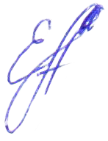 